Итоговое тестирование по физике за курс 10 класса1 вариантЧасть 1А1. Какое тело из перечисленных ниже оставляет видимую траекторию?1) Камень, падающий в горах 2) Мяч во время игры 3) Лыжник, прокладывающий новую трассу 4) Легкоатлет, совершающий прыжок в высотуА2. Во время подъема в гору скорость велосипедиста, двигающегося прямолинейно и равноускоренно, изменилась за 8 с от 5 м/с до 3 м/с. При этом ускорение велосипедиста было равно_______________м/с2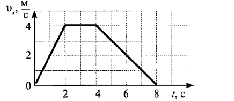 А3. На рисунке представлен график зависимости проекции скорости тела от времени. Какой путь прошло тело за интервал времени от 2 до 8_________________мА4. Точка движется с постоянной по модулю скоростью по окружности радиуса R. Как изменится центростремительное ускорение точки, если ее скорость увеличить вдвое, а радиус окружности вдвое уменьшить?1) уменьшится в 2 раза 2) увеличится в 4 раза 3) увеличится в 2 раза 4) увеличится в 8 разА5. Какое ускорение приобретает тело массой 5 кг под действием силы 20 Н?1) 0,25 м/с2 2) 4 м/с2 3) 2,5 м/с2 4) 50 м/с2А6. Человек вез двух одинаковых детей на санках по горизонтальной дороге. Затем с санок встал один ребенок, но человек продолжал движение с той же постоянной скоростью. Как изменилась сила трения при этом?1) не изменилась 2) увеличилась в 2 раза 3) уменьшилась в 2 раза 4) увеличилась на 50%А7. Тело массой 2 кг движется со скоростью 3 м/с. Каков импульс тела?_________________кг*м/сА8. Хоккейная шайба массой 160 г летит со скоростью 36 км/ч. Какова ее кинетическая энергия?---------------ДжА9. Диффузия в твердых телах происходит медленнее, чем в газах, так как1) молекулы твердого тела тяжелее, чем молекулы газа2) молекулы твердого тела больше, чем молекулы газа,3) молекулы твердого тела менее подвижны, чем молекулы газа4) молекулы твердого тела взаимодействуют слабее, чем молекулы газаА10. Как изменилось давление идеального газа, если в данном объеме скорость каждой молекулы уменьшилась в 2 раза, а концентрация осталась неизменной?1) увеличилось в 4 раза, 2) увеличилось в 2 раза, 3) не изменилось, 4) уменьшилось в 4 разаА11. Какое из приведенных ниже выражений соответствует формуле количества вещества?1) 2) 3) 4) v∙А12. Воздух в комнате состоит из смеси газов: водорода, кислорода, азота, водяных паров, углекислого газа и др. Какой из физических параметров этих газов обязательно одинаков при тепловом равновесии?1) давление 2) температура 3) концентрация 4) плотностьА13. Газ совершил работу 400 Дж, и при этом его внутренняя энергия уменьшилась на 100 Дж. В этом процессе газ1) получил количество теплоты 500 Дж 2) получил количество теплоты 300 Дж3) отдал количество теплоты 500 Дж 4) отдал количество теплоты 300 ДжА14. От водяной капли, обладавшей зарядом +q, отделилась капля с электрическим зарядом –q. Каким стал заряд оставшейся капли?1) +2q 2) +q 3) –q 4) -2qА15. Два точечных заряда притягиваются друг к другу только в том случае, если заряды1) одинаковы по знаку и по модулю2) одинаковы по знаку, но обязательно различны по модулю3) различны по знаку и любые по модулю4) различны по знаку, но обязательно одинаковы по модулюА16. Напряжение на концах резистора равно 60 В, сила тока в резисторе равна 3 А. Чему равно сопротивление резистора________________ОмА17. ЭДС источника равна 8 В, внешнее сопротивление 3 Ом, внутреннее сопротивление 1 Ом. Сила тока в полной цепи равна1) 32 А 2) 25 А 3) 2 А 4) 0,5 АЧасть 2В1. Во время ремонта электроплитки укоротили ее спираль. Как изменились при этом сопротивление спирали, сила тока и мощность электроплитки? Напряжение в сети остается неизменным.К каждой позиции первого столбца подберите соответствующую позицию второго столбца и запишите в таблицу.Физическая величина Изменение величиныА) сопротивление спирали 1) увеличитсяБ) сила тока в спирали 2) уменьшаетсяВ) выделяющаяся мощность 3) не изменитсяВ2. Поставьте в соответствие физическую величину и единицу ее измерения в СИ.Физическая величина Единица величиныА) скорость 1) м/с2Б) путь 2) кг·м/сВ) импульс 3) кг·м/с2Г) ускорение 4) м/с5) мК каждой позиции первого столбца подберите соответствующую позицию второго столбца и запишите в таблицу.Часть 3С1. Два неподвижных точечных заряда 0,5нКл и 4нКл, находясь на расстоянии R друг от друга, взаимодействуют с силой 5мкН. Чему равно расстояние R?С2. Автомобиль массой 2 т движется по выпуклому мосту, имеющему радиус кривизны 200 м, со скоростью 36 км/ч. Найдите силу нормального давления в верхней точке траектории.Итоговое тестирование по физике за курс 10 класса2 вариантЧасть1А1. При поездке в самолете мы1) оплачиваем путь 2) оплачиваем перемещение и путь 3) оплачиваем перемещение 4) ни путь, ни перемещениеА2. Санки съехали с одной горки и въехали на другую. Во время подъема на горку скорость санок, двигавшихся прямолинейно и равноускоренно, за 4 с изменилась от 43,2 км/ч до 7,2 км/ч. При этом модуль ускорения был равен1) -2,5 м/с2 2) 2,5 м/с2 3) 3,5 м/с2 4) -3,5 м/с2А3. На рисунке представлен график зависимости проекции скорости тела от времени. Какой путь прошло тело за интервал времени от 0 до 3 с?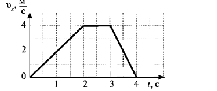 ________________мА4. Материальная точка движется по окружности с постоянной по модулю скоростью. Как изменится модуль ее центростремительного ускорения, если скорость точки увеличить в 2 раза?1) не изменится 2) уменьшится в 2 раза 3) увеличится в 4 раза 4) уменьшится в 4 разаА5. Легкоподвижную тележку массой 3 кг толкают с силой 6 Н. Ускорение тележки в инерциальной системе отсчета равно____________________ м/с2А6. Человек вез ребенка на санках по горизонтальной дороге. Затем на санки сел второй такой же ребенок, но человек продолжал движение с той же постоянной скоростью. Как изменилась сила трения при этом?1) не изменилась 2) увеличилась в 2 раза3) уменьшилась в 2 раза 4) увеличилась на 50%А7.Тело массой 4 кг движется со скоростью 3 м/с. Каков импульс тела?1) 1 кг·м/с 2) 0,75 кг·м/с 3) 24 кг·м/с 4) 12 кг·м/сА8. Мальчик подбросил футбольный мяч массой 0,4 кг на высоту 3 м. На сколько изменилась потенциальная энергия мяча?____________ДжА9. Какое явление доказывает, что между молекулами действуют силы отталкивания?диффузия, 2) броуновское движение, 3) смачивание, 4) существование сил упругостиА10. Внутренняя энергия тела зависит1) только от температуры этого тела2) только от массы этого тела3) только от агрегатного состояния вещества4) от температуры, массы тела и агрегатного состояния веществаА11. Что определяет произведение kT?1) давление идеального газа 2) абсолютную температуру идеального газа3) внутреннюю энергию идеального газа 4) среднюю кинетическую энергию молекулыА12. Температура тела А равна 300 К, температуры тела Б равна 100 ˚С. Температура какого из тел повысится при тепловом контакте?1) тела А 2) тела Б 3) температуры тел не изменяются4) температуры тел могут только понижатьсяА13. Идеальный газ получил количество теплоты 300 Дж, и внутренняя энергия газа увеличилась на 100 Дж. При этом1) газ совершил работу 400 Дж 2) газ совершил работу 200 Дж3) над газом совершили работу 400 Дж 4) над газом совершили работу 100 ДжА14. К водяной капле, имевшей заряд +3е, присоединилась капля с зарядом -4е. Каким стал электрический заряд объединенной капли?1) +е 2) +7е 3) –е 4) -7еА15. При расчесывании волос пластмассовой расческой волосы заряжаются положительно. Это объясняется тем, что1) электроны переходят с расчески на волосы 2) протоны переходят с расчески на волосы 3) электроны переходят с волос на расческу 4) протоны переходят с волос на расческуА16. Сила тока, идущего по проводнику, равна 2 А. Какой заряд пройдет по проводнику за 10 с? _________________ КлА17. Электрическая цепь состоит из источника тока внутренним сопротивлением 1 Ом с ЭДС, равной 10 В, резистора сопротивлением 4 Ом. Сила тока в цепи равна________________АЧасть 2В1. К концам длинного однородного проводника приложено напряжение U. Провод заменили на другой, площадь сечения которого в 2 раза больше, и приложили к нему прежнее напряжение. Что произойдет при этом с сопротивлением проводника, силой тока и мощностью?К каждой позиции первого столбца подберите соответствующую позицию второго и запишите в таблицу.Физическая величина Изменение величиныА) сопротивление спирали 1) увеличитсяБ) сила тока в спирали 2) уменьшаетсяВ) выделяющаяся мощность 3) не изменитсяВ2. Поставьте в соответствие физическую величину и единицу ее измерения в СИ.Физическая величина Единица величиныА) плотность 1) м/с2Б) ускорение 2) кг·м/с2В) сила 3) кг/м3Г) объем 4) м/с5) м3К каждой позиции первого столбца подберите соответствующую позицию второго и запишите в таблицу.Часть 3С1. Какое количество вещества содержится в газе, если при давлении 200кПа и температуре 240К его объем равен 40л.С2.Стрела, выпущенная из лука вертикально вверх, упала на землю через 6с. Какова начальная скорость стрелы и максимальная высота подъема?Ключи к итоговому тесту№задания123456789101112131415161718192021№ ответа(1 вар)3-0,51642368343221320321145216см19кН№ ответа(2 вар)3116322412444123320121131254моль45мШкала для перевода числа правильных ответов в оценку по пятибалльной шкале: